Publicado en  el 20/01/2017 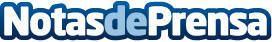 La autovía A-4 en su circunvalación a Córdoba tendrá una nueva salidaLa Dirección General de Carreteras del Ministerio de Fomento ha aprobado el proyecto de construcción denominado "Mejora local de la seguridad vial. Autovía A 4, del Sur. Nueva salida en el P.K. 403+600 de la margen derecha", en la provincia de Córdoba, por un presupuesto de licitación de 1,06 millones de eurosDatos de contacto:Nota de prensa publicada en: https://www.notasdeprensa.es/la-autovia-a-4-en-su-circunvalacion-a-cordoba Categorias: Construcción y Materiales http://www.notasdeprensa.es